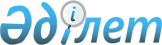 О внесении изменений и дополнения в постановление Правительства Республики Казахстан от 23 декабря 2006 года N 1276
					
			Утративший силу
			
			
		
					Постановление Правительства Республики Казахстан от 19 марта 2007 года N 208. Утратило силу постановлением Правительства Республики Казахстан от 18 июля 2007 года N 606 (вводится в действие с 9 августа 2007 года)



      


Сноска. Постановление Правительства Республики Казахстан от 19 марта 2007 года N 208 утратило силу постановлением Правительства Республики Казахстан от 18 июля 2007 года 


 N 606 


 (вводится в действие с 9 августа 2007 года).



      Правительство Республики Казахстан 

ПОСТАНОВЛЯЕТ:





      1. Внести в 
 постановление 
 Правительства Республики Казахстан от 23 декабря 2006 года N 1276 "Об утверждений квалификационных требований, предъявляемых при лицензировании деятельности по организации строительства жилых зданий за счет привлечения денег физических и юридических лиц для долевого участия в жилищном строительстве" (САПП Республики Казахстан, 2006 г., N 49, ст. 527) следующие изменения и дополнение:



      в 
 квалификационных требованиях 
, предъявляемых при лицензировании деятельности по организации строительства жилых зданий за счет привлечения денег физических и юридических лиц для долевого участия в жилищном строительстве, утвержденных указанным постановлением:



      в пункте 2:



      подпункте 2) слова "предполагаемого привлечения денег физических и юридических лиц для долевого участия в жилищном строительстве" заменить словами "привлеченных денег по неисполненным договорам долевого участия в жилищном строительстве, в случае наличия таких договоров на момент получения лицензии";



      подпункт 6) исключить;



      подпункт 7) дополнить словами "у юридического лица, претендующего на получение лицензии и/или у генерального подрядчика".




      2. Настоящее постановление вводится в действие по истечении десяти календарных дней со дня его первого официального опубликования.

      

Премьер-Министр




      Республики Казахстан


					© 2012. РГП на ПХВ «Институт законодательства и правовой информации Республики Казахстан» Министерства юстиции Республики Казахстан
				